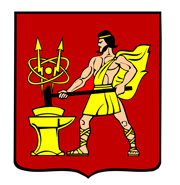 АДМИНИСТРАЦИЯ  ГОРОДСКОГО ОКРУГА ЭЛЕКТРОСТАЛЬМОСКОВСКОЙ   ОБЛАСТИПОСТАНОВЛЕНИЕ15.02.2024 № 115/2О признании объекта капитального строительства самовольной постройкой, подлежащей сносуВ соответствии с Градостроительным кодексом Российской Федерации,  ст. 222 Гражданского кодекса Российской Федерации,  Федеральным законом от 06.10.2003            № 131-ФЗ «Об общих принципах организации органов местного самоуправления в Российской Федерации», актом осмотра самовольно возведенного капитального объекта, расположенного на территории городского округа Электросталь от 29.01.2024 № 1, протоколом  по результатам осмотра самовольно возведенного капитального объекта, расположенного на территории городского округа Электросталь от 29.01.2024 № 1, Администрация городского округа Электросталь Московской области ПОСТАНОВЛЯЕТ:1.  Признать объект капитального строительства, возведённый неустановленным лицом на земельном участке с кадастровым номером 50:16:0704011:535, по адресу: Московская область, городской округ Электросталь самовольной постройкой, подлежащей сносу, в связи с отсутствием исходно-разрешительной документации и правоустанавливающих документов.2. Лицу,   осуществившему   строительство,   установить   срок   для   добровольного сноса самовольной постройки,   расположенной на земельном участке с кадастровым номером 50:16:0704011:535, по адресу: Московская область, городской округ Электросталь, 12 (двенадцать) месяцев со дня вступления в силу настоящего постановления.3. По истечении   срока   для   добровольного   сноса самовольной постройки, Комиссии   по   вопросам   выявления  самовольно   построенных   объектов   капитального строительства, в том числе объектов незавершенного строительства осуществить повторный осмотр места расположения самовольной постройки.4. При   неисполнении лицом,   осуществившим строительство,   настоящего постановления в добровольном порядке, организовать работы по сносу самовольной постройки, указанной в п.1 настоящего постановления.5. Опубликовать   настоящее постановление на   официальном   сайте городского округа Электросталь Московской области www.electrostal.ru.6. Настоящее постановление вступает в силу после его опубликования.7. Контроль за выполнением настоящего постановления возложить на заместителя
Главы городского округа Электросталь Московской области Денисова В.А.Глава городского округа								       И.Ю. Волкова